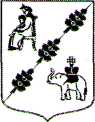 СОВЕТ ДЕПУТАТОВ  МУНИЦИПАЛЬНОГО ОБРАЗОВАНИЯ КОБРИНСКОГО СЕЛЬСКОГО ПОСЕЛЕНИЯ ГАТЧИНСКОГО МУНИЦИПАЛЬНОГО РАЙОНА ЛЕНИНГРАДСКОЙ ОБЛАСТИ (четвертого созыва)РЕШЕНИЕВ соответствии с Федеральным законом от 06.10.2003 № 131-ФЗ «Об общих принципах организации местного самоуправления в Российской Федерации», областным законом от 28.12.2018 № 147-оз «О старостах сельских населенных пунктов Ленинградской области и содействии участию населения в осуществлении местного самоуправления в иных формах на частях территорий муниципальных образований Ленинградской области», руководствуясь Уставом муниципального образования Кобринского сельского поселения Гатчинского муниципального района Ленинградской области, Совет депутатов Кобринского сельского поселенияРЕШИЛ:1.Утвердить состав общественного совета п.Высокоключевой (Приложение 1) на основании протокола собрания граждан п.Высокоключевой,  2. Настоящее Решение вступает в силу с момента принятия и подлежит официальному опубликованию в информационном бюллетене «Кобринский вестник»  и размещению на официальном сайте Кобринского сельского поселения.Глава муниципального образованияКобринского сельского поселения                                       Н.Л. ДеминенкоПриложение № 1к решению Совета депутатов Кобринского сельского поселенияот __.__.2023Г. № ПРОЕКТСПИСОКОбщественного совета п.Высокоключевойот 06.07.2023 года                                                                                   №24Об утверждении общественного совета п.Высокоключевой   муниципального образования Кобринского сельского поселения Гатчинского муниципального района Ленинградской области№ п/пФИОп. Высокоключевойп. Высокоключевой1Бодрова Марина Валерьевна- председатель общественного совета2Рожкова Елизавета Михайловна-секретарь общественного совета3Осипова Галина Федоровна– член общественного совета4Парфенова Николай Анатольевич– член общественного совета5Панов Дмитрий Сергеевич– член общественного совета